Памятка для родителей 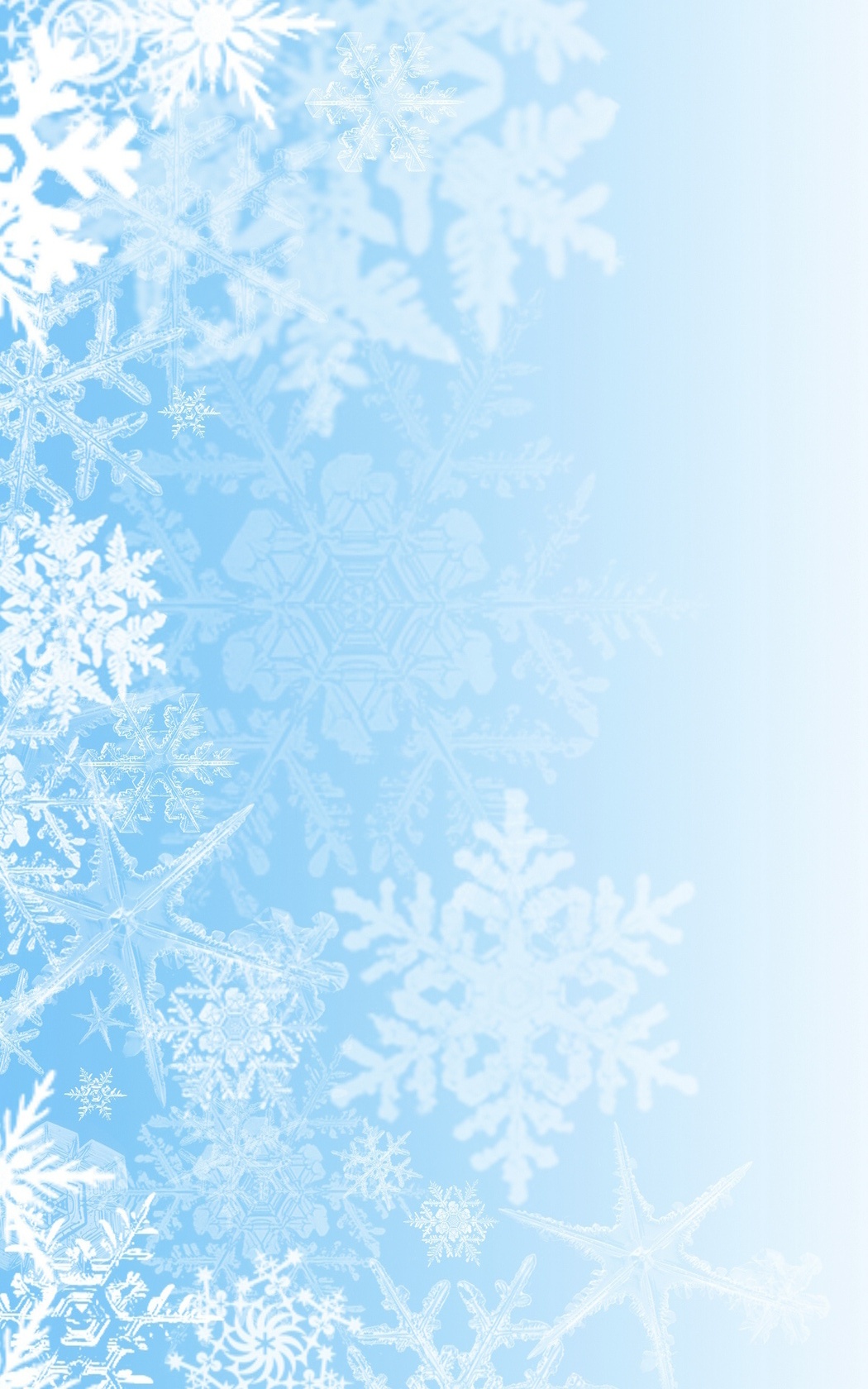 Безопасность ребенка на прогулке в зимний период         Зимние прогулки всегда приносят огромную радость детям. Многие дети очень любят покататься на санках, скатиться с горки на ледянке, покидаться снежками и построить снежные башни и лабиринты.         Однако не редко зимнее время омрачает радость детей и родителей неприятностями и даже травмами. Обезопасить себя от неприятных последствий зимних прогулок помогут простые правила.1. Одежда для зимней прогулки:- ребенка не надо кутать, перегрев не лучше, чем охлаждение; - одежда не должна сковывать движения, она должна быть удобной, легкой и теплой одновременно;- зимняя обувь должна быть удобной, с рельефной подошвой.2. Зимние забавы и безопасность:- Катание на лыжах: гора для катания не должна быть слишком крутая, ухабистая или леденистая. Кататься следует в безопасных местах. - Катание на коньках: выбирайте специально оборудованные катки, опасно кататься на открытых водоемах. Выбирайте для катания с детьми дни, когда каток наименее загружен людьми. Падения исключить невозможно, поэтому постарайтесь, чтобы ребенок был одет в плотную одежду. Никогда не оставляйте ребенка без присмотра.- Катание на санках, ледянках: выбирайте для таких катаний более теплую одежду. Прежде чем ребенок сядет на санки, проверьте, нет ли в них неисправностей. Для катания с горы безопаснее выбрать ледянку. Объясните ребенку заранее, что на горке надо соблюдать дисциплину и последовательность. Перед катанием внимательно изучите местность. Спуск не должен выходить на проезжую часть. Малышей лучше катать с маленьких пологих снежных горок, причём в немноголюдных местах и при отсутствии деревьев, заборов и других препятствий. Нельзя разрешать ребенку кататься на санках, лежа на животе, стоя. Опасно привязывать санки друг к другу. Перевозить ребёнка через дорогу можно только в санках, которые толкаются перед собой. - Игры около дома: не разрешайте детям играть у дороги. Учите детей, что нельзя выбегать на проезжую часть. Нежелательно играть в сугробах, которые находятся под окнами домов или около подъезда. Обратите внимание ребёнка на сосульки и горы снега, свешивающиеся с крыш домов. Расскажите, чем они опасны и почему такие места надо обходить стороной. Объясните ребенку, что ни в коем случае нельзя заходить в огражденные зоны. Не позволяйте прыгать в сугроб с высоты. Объясните детям, что нельзя брать в рот снег, ледяные корочки, сосульки: в них много невидимой для глаз грязи и микробов, которые могут вызвать болезнь. При игре в снежки расскажите ребенку, что кидаться в лицо нельзя, и кидать нужно без применения усилия. Не позволяйте детям строить глубокие снежные туннели, которые могут обвалиться.3. Осторожно, гололед!Учите детей, что ходить по обледеневшему тротуару нужно маленькими шажками, наступая на всю подошву. Старайтесь по возможности обходить скользкие места.Особенно внимательно нужно зимой переходить дорогу - машина на скользкой дороге не сможет остановиться сразу!4. Осторожно, мороз!Сократите или вовсе исключите прогулку с детьми в сильно морозные, ветреные дни: высока вероятность обморожения.5. Зимой на водоеме:Не выходите с ребенком на заледеневшие водоемы! Если лед провалился - нужно громко звать на помощь и пытаться выбраться, наползая или накатываясь на край! Барахтаться нельзя! Если получилось выбраться, надо отползти или откатиться от края.